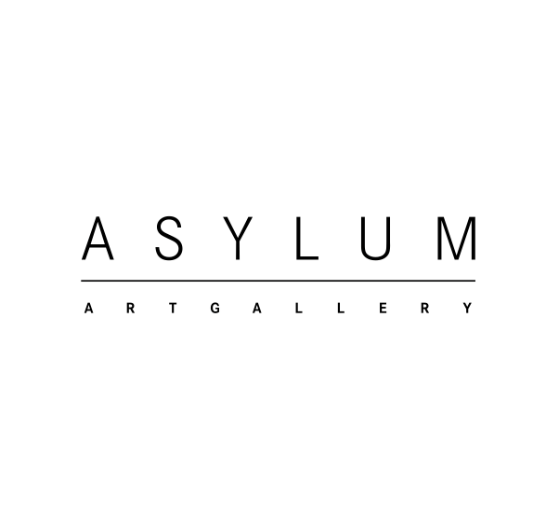 Creative Industries – Curating an Art exhibition and managing creative spaces.Three Session programme;£200 – 4 hour workshop split into 2 sessions. (Delivered by Hannah Taylor – Assistant Curator , promotions and Performance artist)First half (2 hours)Looking at different models of curated gallery spaces , how they function and how artists submit workHow to submit work to a gallery , looking at portfolios, self-promotion, marketing and CV’sThe Space – The Asylum Art Gallery (The ethos), past exhibitions, style of consistent promotion and design and Curational styles.Second Half (2 hours)Deciding on a narrative, theme and title for the show, discussing works developed and how they work together into an overall collection of work.Looking at promotion, developing and creating a flyer Image or concept, Delegating tasks to groups to create a website, statement, press release, HTML email invites, Facebook events and documentation.Discussing what other elements can be utilised to create an environment for their exhibition through performance, music, spoken word etc. The sensory?£50 – Introduction to the gallery space and discussion about how to use space and prepare for an exhibition. What do they need to install their works? Discussing how to further develop their promotion and what interaction they have had so far. (To be delivered by Corin Salter , Art Director)£200 - Exhibition installation and working with students to realise exhibition. One – one support from Art Director with hanging of work and any other requirements.            (To be delivered by Corin Salter and Hannah Taylor)Proposed and delivered by;Art Director Corin Salter – info@theasylumartgallery.org Assistant curator and promotions Hannah Taylor – hannahmarytaylor@live.co.uk21 Clifton Street,Chapel Ash,Wolverhampton,WV3 0TZwww.theasylumartgallery.org 